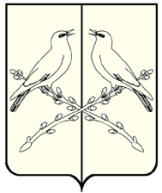 АДМИНИСТРАЦИЯСИНЯВСКОГО СЕЛЬСКОГО ПОСЕЛЕНИЯТАЛОВСКОГО МУНИЦИПАЛЬНОГО РАЙОНАВОРОНЕЖСКОЙ ОБЛАСТИПОСТАНОВЛЕНИЕот 10 мая 2023 года № 24с. СинявкаОб утверждении Порядка ведения реестра потенциально опасных объектов для жизни и здоровья несовершеннолетнихВ целях снижения преступности несовершеннолетних, профилактики безнадзорности и правонарушений несовершеннолетних, в соответствии со ст. 14.1 Федерального закона от 24.07.1998 г. № 124-ФЗ "Об основных гарантиях прав ребенка в Российской Федерации", руководствуясь Уставом Синявского сельского поселения Таловского муниципального района Воронежской области, администрация Синявского сельского поселения Таловского муниципального района Воронежской области ПОСТАНОВЛЯЕТ:1. Утвердить прилагаемый Порядок ведения реестра потенциально опасных объектов для жизни и здоровья несовершеннолетних.2. Разместить настоящее постановление на официальном сайте администрации Синявского сельского поселения Таловского муниципального района Воронежской области в сети "Интернет".3. Контроль за исполнением настоящего постановления оставляю за собой.4. Настоящее постановление вступает в силу в момента его официального обнародования.Приложениек постановлению администрацииСинявского сельского поселенияТаловского муниципального районаВоронежской областиот 10.05.2023 г. № 24ПОРЯДОКведения реестра потенциально опасных объектовдля жизни и здоровья несовершеннолетних1. Общие положения1.1. Порядок ведения реестра находящихся в муниципальной собственности Синявского сельского поселения Таловского муниципального района Воронежской области потенциально опасных объектов для жизни и здоровья несовершеннолетних, расположенных на территории Синявского сельского поселения Таловского муниципального района (далее - Порядок), регулирует регистрацию потенциально опасных объектов для жизни и здоровья несовершеннолетних, находящихся в муниципальной собственности, и устанавливает требования по ведению реестра потенциально опасных объектов для жизни и здоровья несовершеннолетних (далее - реестр).1.2. Положение разработано в соответствии с:- Градостроительным кодексом Российской Федерации;- Гражданским кодексом Российской Федерации;- Федеральным законом от 30.12.2009 г. № 384-ФЗ "Технический регламент о безопасности зданий и сооружений";- Федеральным законом от 24.06.1999 г. № 120-ФЗ "Об основах системы профилактики безнадзорности и правонарушений несовершеннолетних";- Федеральным законом от 24.07.1998 г. № 124-ФЗ "Об основных гарантиях прав ребенка в Российской Федерации";- Федеральным законом от 06.10.2003 г. № 131-ФЗ "Об общих принципах организации местного самоуправления в Российской Федерации";- Уставом Синявского сельского поселения Таловского муниципального района.1.3. Регистрация объектов в реестре осуществляется с целью учета потенциально опасных объектов для жизни и здоровья несовершеннолетних, расположенных на территории Синявского сельского поселения Таловского муниципального района, а также обеспечения заинтересованных органов государственной власти, органов местного самоуправления, физических и юридических лиц, правоохранительных органов достоверной информацией о потенциально опасных объектах для жизни и здоровья несовершеннолетних.1.4. Установить, что к потенциально опасным объектам, находящимся в муниципальной собственности Синявского сельского поселения Таловского муниципального района Воронежской области, для жизни и здоровья несовершеннолетних относятся:- объекты незавершенного строительства, вход граждан на которые не ограничен;- заброшенные здания, строения, сооружения, содержание которых не осуществляется, вход граждан на которые не ограничен;- объекты коммунальной инфраструктуры (канализационные колодцы, водозаборные сооружения, скважины), к которым имеется доступ неопределенного круга лиц;- ветхие жилые дома, проживание граждан в которых не осуществляется.2. Порядок регистрации потенциально опасных объектовдля жизни и здоровья несовершеннолетних в реестре2.1. В целях формирования реестра ответственное должностное лицо администрации Синявского сельского поселения Таловского муниципального района ежеквартально проводит мониторинг объектов муниципального недвижимого имущества, расположенных на территории Синявского сельского поселения Таловского муниципального района, обладающих опасностью для жизни и здоровья несовершеннолетних, в целях включения в реестр.2.2. Любое заинтересованное лицо, обладающее сведениями о наличии на территории Синявского сельского поселения Таловского муниципального района потенциально опасных объектов для жизни и здоровья несовершеннолетних, вправе сообщить в администрацию Синявского сельского поселения Таловского муниципального района данные о таком объекте для включения в реестр, указав наименование объекта, его адрес, правообладателя (при наличии сведений), причины включения в реестр (форма сообщения установлена приложением № 1 к Порядку).2.3. Не позднее 10 апреля, июля, октября, января каждого года с учетом данных, полученных по результатам мониторинга, указанного в п. 2.1 Порядка, на основании сообщений заинтересованных лиц должностное лицо администрации Синявского сельского поселения Таловского муниципального района актуализирует реестр по форме, установленной в приложении № 2 к Порядку.2.4. Реестр утверждается распоряжением администрации Синявского сельского поселения Таловского муниципального района в течение 10 дней с момента его актуализации.2.5. В случае если признаки опасности объекта ликвидированы, должностное лицо администрации Синявского сельского поселения Таловского муниципального района исключает объект из реестра в сроки, указанные в п. 2.5 Порядка.3. Порядок взаимодействия3.1. В целях предотвращения негативных последствий для жизни и здоровья несовершеннолетних администрация Синявского сельского поселения Таловского муниципального района в срок не позднее 10 рабочих дней с момента утверждения или актуализации реестра размещает его на официальном сайте администрации Синявского сельского поселения Таловского муниципального района Воронежской области в сети "Интернет" с рекомендациями для несовершеннолетних и их законных представителей воздержаться от посещения потенциально опасных объектов.3.2. При выявлении потенциально опасных объектов для жизни и здоровья несовершеннолетних администрация Синявского сельского поселения Таловского муниципального района информирует прокуратуру Таловского района Воронежской области о наличии такого объекта.Приложение №1к Порядку ведения реестрапотенциально опасных объектовдля жизни и здоровьянесовершеннолетнихСООБЩЕНИЕПрошу рассмотреть вопрос включения в реестр потенциально опасных объектов для жизни и здоровья несовершеннолетних (исключить из реестра потенциально опасных объектов для жизни и здоровья несовершеннолетних) следующие объекты:(подпись) Ф.И.О.Приложение № 2к Порядку ведения реестрапотенциально опасных объектовдля жизни и здоровьянесовершеннолетнихРЕЕСТРобъектов, потенциально опасных для жизни и здоровьянесовершеннолетнихГлава Синявскогосельского поселенияВ. В. Буравлева№ п/пНаименование объектаАдрес объектаПравообладательПричины включения/исключения123№ п/пНаименование объектаАдрес, местонахождение объектаПравообладатель1